PsychologyPsychology is the science of behaviour and mind. Psychology includes the study of conscious and unconscious phenomena, as well as feeling and thought. It is an academic discipline of immense scope. Psychologists seek an understanding of the emergent properties of brains, and all the variety of phenomena linked to those emergent properties, joining this way the broader neuroscientific group of researchers. As a social science it aims to understand individuals and groups by establishing general principles and researching specific cases.TaskMarvellous Memory  -  Mini Experiment: In this experiment you can test as many people as you like but you must have a minimum of 10. As the experimenter you should read out one line at a time of the triangle of numbers below to your participant. When you have finished reading out the line, your participant should recite back to you as many of the numbers they can remember. Record how many numbers they recall correctly on each line. Only read the line once and at the same speed throughout, quite quickly. The line at which they make their first mistake is their digit span, so if they get a number incorrect or in the wrong order on line 6, stop the experiment and record that as their digit span.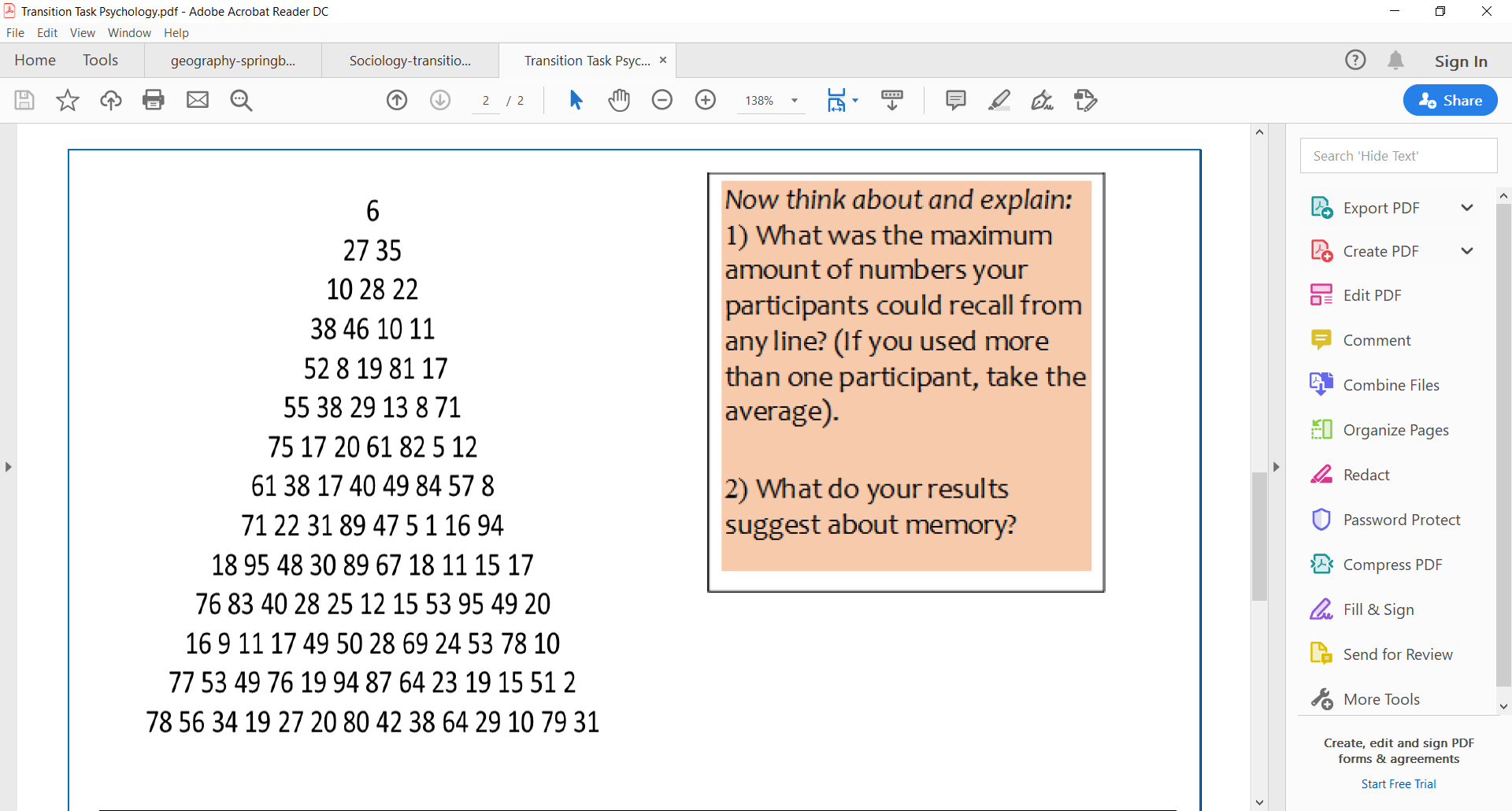 Now research and answer the following… What is memory? Does it have different types? If so, explain them… What is the capacity and duration of the average memory in humans? What did George Miller do in 1956? What did he discover about memory? How does this link to the results from your experiment above?Research Task: AttachmentFrom a psychological perspective why do babies cry all the time? Use the website and answer the question abovehttps://www.babycenter.com/2_creating-an-attachment-with-your-baby_10350318.bc Research Task: Social InfluenceResearch and produce a fact sheet on two key studies: Milgram’s (1963) Obedience to Authority Zimbardo’s Stanford Prison ExperimentResearch Task: PsychopathologyConsider, research and explain the following:Is there such a thing as normal and abnormal? What are the definitions of these? How do Psychologists decide what is abnormal?Research Task: Approaches to PsychologyThere are five main Psychological approaches or perspectives. Research them and explain the key terms, assumptions and psychologists which fit into each one. Is there such a thing as normal and abnormal? 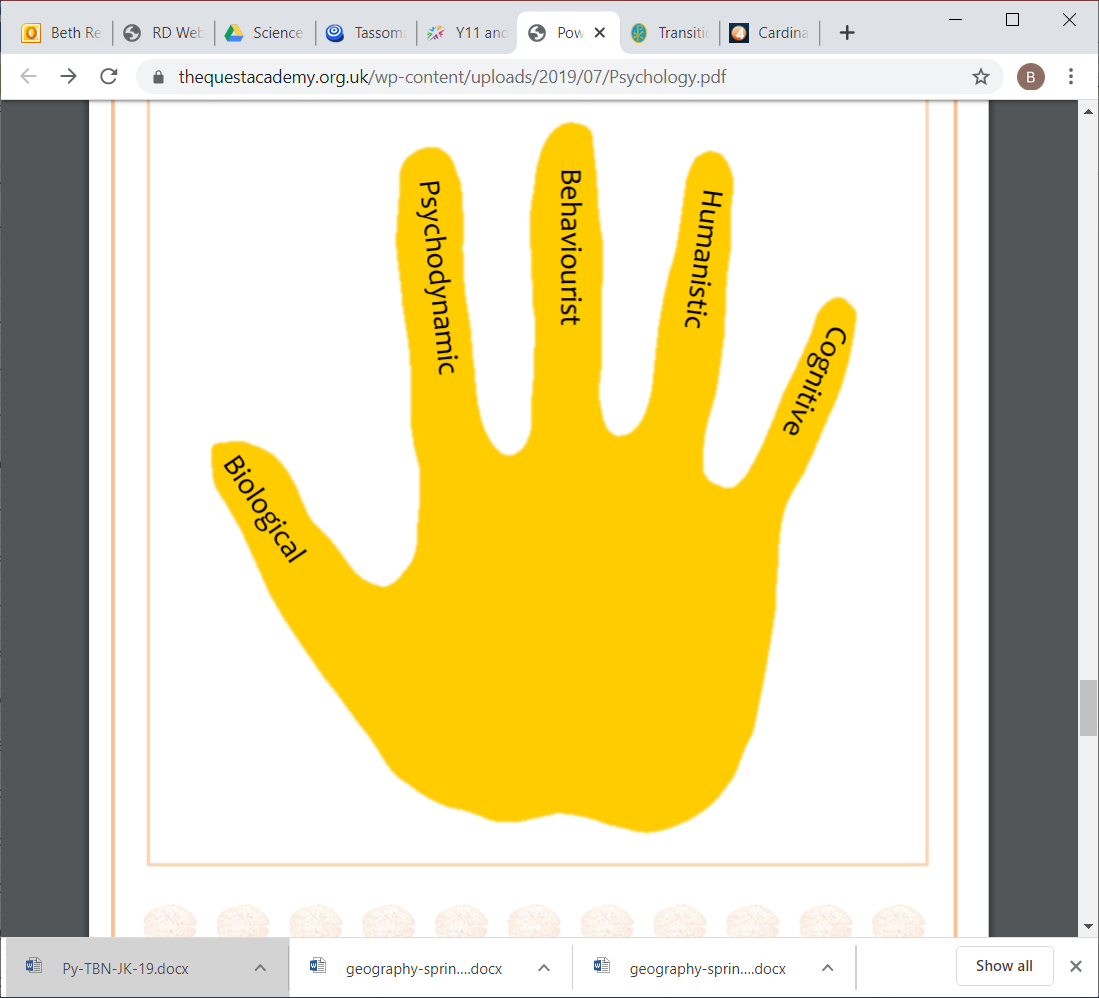 